Szkoła Muzyczna I stopnia
im. Oskara Kolberga w Ruszkowicach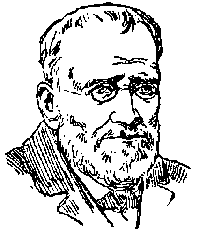 ul. Szkolna 4, 26-422 Borkowice
tel. 48 675 53 07, muzycznaruszkowice@interia.plKWESTIONARIUSZ KANDYDATA
do Szkoły Muzycznej I stopnia
(cykl sześcioletni / cykl czteroletni) na rok szkolny 2020/2021NAZWISKO KANDYDATA	……………………………………………………………………………………IMIONA KANDYDATA		……………………………………………………………………………………IMIĘ MATKI i OJCA		……………………………………………………………………………………Data i miejsce urodzenia	……………………………………………………………………………………PESEL	Adres zamieszkania kandydata ……………………………………………………………………………….…………………………………………………………………………………………………………………………………….Adres do korespondencji ……………………………………………………………………………………………………………………………………………………………………………………………………………………………….Telefon kontaktowy rodziców/opiekunów ……………………………………………………………….  ……………………………………………………………………………………………………………………………………Adres e-mail rodziców/opiekunów ……………………………………………………………………………  ……………………………………………………………………………………………………………………………………Szkoła ogólnokształcąca, do której uczęszcza dziecko   ……………………………………………………………………………………………………………………………………  ……………………………………………………………………………………………………………………………………Instrumenty preferowane przez kandydata (w kolejności wyboru):……………………………………………………………………………………………………………………………………..															……………………………………………………………									(podpis rodzica, opiekuna prawnego)Zaświadczenie lekarskie o braku przeciwwskazań zdrowotnych do kształcenia w szkole muzycznej……………………………………………………………………………………………………………………………………………………………………………………………………………………………………………………………………………………………………………………………………………………………………………………………………………………………………………………………………………… …………………………………………….…………     								                   Podpis i pieczęć lekarzaOŚWIADCZENIAOświadczam, że wyrażam zgodę na przetwarzanie i wykorzystanie moich danych osobowych oraz danych osobowych mojego dziecka w procesie rekrutacji do Szkoły Muzycznej I stopnia im. Oskara Kolberga w Ruszkowicach oraz dla celów organizacyjnych w okresie pobierania nauki w szkole muzycznej.……………………………………….					…………………………………………….…………                 data						   	      Podpis rodzica (opiekuna prawnego)Wyrażam zgodę na wykorzystanie wizerunku mojego dziecka do promowania działań Szkoły Muzycznej I stopnia im. Oskara Kolberga w Ruszkowicach, związanych z realizacją jej celów dydaktycznych, wychowawczych i opiekuńczych, miedzy innymi - poprzez zamieszczanie w Internecie (szkolna strona internetowa, profil szkoły na Facebook, kanał szkoły na YouTube itp.) zdjęć oraz nagrań wideo z koncertów, audycji, uroczystości szkolnych, wycieczek itp. ……………………………………….					…………………………………………….…………                 data						   	      Podpis rodzica (opiekuna prawnego) Podstawa prawna: 1. Ustawa z dnia 10 maja 2018 r. o ochronie danych osobowych (Dz. U. 2018 poz.1000)2. Ustawa z dnia 4 lutego 1994 r. o prawie autorskim i prawach pokrewnych ( Dz. U. 1994 nr 24 poz.83)Informacja dla kandydatów do szkoły i ich opiekunów Zgodnie z art. 13 ogólnego rozporządzenia o ochronie danych osobowych z dnia 27 kwietnia 2016 r. (Dz. Urz. UE L 119 z 04.05.2016), informujemy, że:Administratorem danych osobowych uczniów jest
 Zespół Szkół Ogólnokształcących w Borkowicach - Szkoła Muzyczna w Ruszkowicach,  26-422 Borkowice, ul. Szkolna 4.Dane osobowe przetwarzane będą w celu realizacji zadań dydaktycznych, wychowawczych i opiekuńczych, zgodnie z Ustawą z dnia 7 września 1991 r. o systemie oświaty, na podstawie Art. 6 ust. 1 lit. c ogólnego rozporządzenia Parlamentu Europejskiego i Rady (UE) 2016/679 o ochronie danych osobowych z dnia 27 kwietnia 2016 r.Dane osobowe przechowywane będą w czasie zgodnym z przepisami w/w Ustawy.  Odbiorcami danych osobowych będą wyłącznie podmioty uprawnione do uzyskania danych osobowych na podstawie przepisów prawa.Każdy uczeń posiada prawo do dostępu do danych osobowych, ich sprostowania, usunięcia lub ograniczenia przetwarzania lub odwołania uprzednio udzielonej zgody.Rodzice (opiekunowie prawni) oraz uczeń mają prawo wniesienia skargi do organu nadzorczego.Podanie danych osobowych jest obowiązkowe ze względu na przepisy prawa.Administrator wyznaczył Inspektora Ochrony Danych, którym jest pani Agnieszka Radtke.  Z IOD można się skontaktować drogą elektroniczną: iod@abc.pl